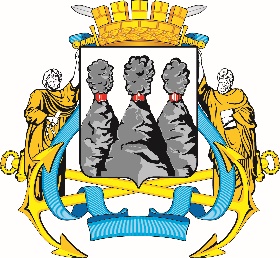 Ленинская ул., д. 14, Петропавловск-Камчатский, 683000Тел. (4152)30-25-80 (2450), факс (4152)42-52-29, e-mail: duma@pkgo.ru, duma.pkgo.ru ПРОТОКОЛзаседания Комитета Городской	Думы Петропавловск-Камчатского городского округа по местному самоуправлению и социальной политике от 18.05.2020г. Петропавловск-Камчатский,ул. Ленинская, д. 14, зал заседаний № 429Время начала: 17:05 часовВремя окончания: 18:45 часовПредседательствующий:Присутствовали:Отсутствовали:ПОВЕСТКА ДНЯ:1. (2) О принятии решения о внесении изменений в Решение Городской Думы Петропавловск-Камчатского городского округа от 27.06.2012 № 509-нд «О порядке материально-технического и организационного обеспечения деятельности органов местного самоуправления Петропавловск-Камчатского городского округаДокл.: Ковалык Анна Юрьевна2. (4) О внесении изменений в Решение Городской Думы Петропавловск-Камчатского городского округа от 28.04.2014 № 217-нд «О порядке принятия решений о создании, реорганизации и ликвидации муниципальных предприятий в Петропавловск-Камчатском городском округеДокл.: Кокорина Тамара Петровна3. (8) О принятии решения о внесении изменений в Решение Городской Думы Петропавловск-Камчатского городского округа от 06.05.2013 № 56-нд «О мерах муниципальной поддержки граждан при оплате жилого помещения и коммунальных услуг на территории Петропавловск-Камчатского городского округа» и временных условиях предоставления дополнительных мер социальной поддержки гражданам при оплате жилого помещения и коммунальных услуг до 
1 октября 2020 годаДокл.: Сорвенкова Елена Гаджимамедовна4. (7) О принятии решения о временном порядке предоставления дополнительных мер социальной поддержки для отдельных категорий обучающихся в муниципальных общеобразовательных организациях Петропавловск-Камчатского городского округа в виде обеспечения бесплатным питанием и приостановлении действия отдельных положений Решения Городской Думы Петропавловск-Камчатского городского округа от 27.10.2014 № 265-нд 
«О дополнительных мерах социальной поддержки отдельных категорий обучающихся в муниципальных общеобразовательных организациях Петропавловск-Камчатского городского округа в виде обеспечения бесплатным питанием»Докл.: Колчанов Юрий Владимирович5. (9.8) О создании рабочей группы по разработке проекта решения Городской Думы Петропавловск-Камчатского городского округа «О внесении изменений в Решение Городской Думы Петропавловск-Камчатского городского округа от 28.08.2013 № 122-нд «О гарантиях и компенсациях для лиц, являющихся работниками организаций, финансируемых из бюджета Петропавловск-Камчатского городского округа» (второй вариант)Докл.: Колчанов Юрий Владимирович6. (9.9) О внесении изменения в решение Городской Думы Петропавловск-Камчатского городского округа от 26.06.2019 № 447-р «О создании рабочей группы по разработке проекта решения Городской Думы Петропавловск-Камчатского городского округа «О внесении изменений в Решение Городской Думы Петропавловск-Камчатского городского  округа  от 26.04.2019  
№ 170-нд «О правилах благоустройства территории Петропавловск-Камчатского городского округа»Докл.: Сашенков Александр Александрович7. (9.13) О внесении изменения в решение Городской Думы Петропавловск-Камчатского городского округа от 21.03.2018 № 137-р «О создании рабочей группы по разработке проекта решения Городской Думы Петропавловск-Камчатского городского округа «О внесении изменений в Решение Городской Думы Петропавловск-Камчатского городского округа от 27.12.2013 
№ 164-нд «О порядке создания условий для обеспечения жителей Петропавловск-Камчатского городского округа услугами связи, общественного питания, торговли и бытового обслуживания»Докл.: Кокорина Тамара Петровна8. (9.1) О принятии решения о внесении изменений в Решение Городской Думы Петропавловск-Камчатского городского округа от 13.07.2018 № 82-нд «О Регламенте Городской Думы Петропавловск-Камчатского городского округа»Докл.: Воровский Андрей Викторович9. (9.7) О принятии решения о внесении изменения в Решение Городской Думы Петропавловск-Камчатского городского округа от 20.06.2017 № 580-нд «О порядке проведения оценки регулирующего воздействия проектов муниципальных нормативных правовых актов, устанавливающих новые или изменяющих ранее предусмотренные муниципальными нормативными правовыми актами обязанности для субъектов предпринимательской и инвестиционной деятельности, разрабатываемых Городской Думой Петропавловск-Камчатского городского округа»Докл.: Воровский Андрей Викторович10. (9.4) О внесении изменений в Положение о Комитете Городской Думы Петропавловск-Камчатского городского округа по местному самоуправлению и социальной политике, утвержденное решением Городской Думы Петропавловск-Камчатского городского округа 
от 28.12.2017 № 78-рДокл.: Воровский Андрей Викторович 11. О внесении изменения в перечень наказов избирателей Петропавловск-Камчатского городского округа на 2020 год, поступивших депутатам Городской Думы Петропавловск-Камчатского городского округа, утвержденный решением Городской Думы Петропавловск-Камчатского городского округа от 26.06.2019 № 469-рДокл.: Воровский Андрей Викторович 12. (9.10) О внесении изменений в решение Городской Думы Петропавловск-Камчатского городского округа от 04.10.2017 № 19-р «О делегировании депутатов Городской Думы Петропавловск-Камчатского городского округа в составы комитетов, комиссий, советов и рабочих групп Петропавловск-Камчатского городского округа»Докл.: Воровский Андрей Викторович13. (9.11) О внесении изменения в решение Городской Думы Петропавловск-Камчатского городского округа от 04.10.2017 № 5-р «Об утверждении состава постоянных комитетов и комиссий Городской Думы Петропавловск-Камчатского городского округа»Докл.: Воровский Андрей Викторович14. (9.12) О награждении Почетными грамотами Городской Думы Петропавловск-Камчатского городского округа руководителей общеобразовательных учреждений Петропавловск-Камчатского городского округаДокл.: Воровский Андрей Викторович 15. Об информации о ходе выполнения строительных работ на территории объектов социальной сферы Петропавловск-Камчатского городского округа (МАОУ Средняя школа № 33, МАОУ «Гимназия № 39», МБОУ «Средняя школа № 40» Детский сад на улице Арсеньева, МБДОУ «Детский сад № 72», сквер на улице Советская, 24 «Музыкальный сквер»)Докл.: Ясенев Юрий Борисович16. О ходе решения вопроса по финансированию работ по реконструкции 
МАУК «Городской дом культуры «СРВ»Докл.: Ясенев Юрий Борисович17. О порядке ведения учета (реестра) хозяйствующих субъектов, осуществляющих розничную продажу алкогольной продукции, не подлежащей лицензированиюДокл.: Кокорина Тамара Петровна18. О формировании перечня многоквартирных домов, сейсмоукрепление 
или реконструкция которых экономически нецелесообразны, подлежащих расселениюДокл.: Сорвенкова Елена Гаджимамедовна19. О приведении Регламента Контрольно-счетной палаты Петропавловск-Камчатского городского округа в форму нормативного правового актаДокл.: Воровский Андрей Викторович20. Отчет о работе Молодежного Парламента при Городской Думе Петропавловск-Камчатского городского округаДокл.: Гусейнов Рустам БахтияровичВЫСТУПИЛ: Воровский А.В. с предложением установить следующую очередность рассмотрения вопросов повестки дня: Вопрос № 1, 15, 16, 17, 18, 2, 7, 3, 4, 5, 6, 8, 10, 9, 11, 12, 13, 19, 20.(Решение принимается открытым голосованием: «за» -9, единогласно)ГОРОДСКАЯ ДУМАПЕТРОПАВЛОВСК-КАМЧАТСКОГОГОРОДСКОГО ОКРУГАКОМИТЕТ ПО МЕСТНОМУ САМОУПРАВЛЕНИЮ И СОЦИАЛЬНОЙ ПОЛИТИКЕ Воровский А.В.-заместитель председателя Городской Думы Петропавловск-Камчатского городского округа - председатель Комитета по местному самоуправлению и социальной политике, депутат Городской Думы Петропавловск-Камчатского городского округа (далее – депутат Городской Думы) по избирательному округу № 5.Гусейнов Р.В.Зубенко Е.В.Кадачигова Д.С.Монахова Г.В.Прудкий Д.А.Рясная В.И.Рыкова И.В.Толмачев И.Ю.---------депутат Городской Думы по единому муниципальному избирательному округу;депутат Городской Думы по избирательному округу № 6;депутат Городской Думы по единому муниципальному избирательному округу;председатель Городской Думы Петропавловск-Камчатского городского округа, депутат Городской Думы по единому муниципальному избирательному округу; заместитель председателя Городской Думы Петропавловск-Камчатского городского округа - председатель Комитета по городскому 
и жилищно-коммунальному хозяйству, депутат Городской Думы 
по избирательному округу № 4;депутат Городской Думы по избирательному округу № 1;депутат Городской Думы по единому муниципальному избирательному округу;депутат Городской Думы по избирательному округу № 2.Богданова Е.В.Смирнов С.И.Богданова Е.В.Смирнов С.И.----депутат Городской Думы по единому муниципальному избирательному округу;депутат Городской Думы по единому муниципальному избирательному округу;депутат Городской Думы по единому муниципальному избирательному округу;депутат Городской Думы по единому муниципальному избирательному округу;Приглашенные:Приглашенные:Приглашенные:Приглашенные:Приглашенные:Приглашенные:Брызгин К.В.Иванова Ю.Н.Лыскович В.В.Брызгин К.В.Иванова Ю.Н.Лыскович В.В.---------Глава Петропавловск-Камчатского городского округа;первый заместитель Главы администрации Петропавловск-Камчатского городского округа;председатель Контрольно-счетной палаты Петропавловск-Камчатского городского округа;Ковалык А.Ю.Сашенков А.А.Слепова Н.Ю.Сорвенкова Е.Г.Тур Е.А.Ясенев Ю.Б.Колчанов Ю.В.Долгунков А.А.Гаспарян А.А.Самахов Д.И.Гусейнов Р.Б.Ковалык А.Ю.Сашенков А.А.Слепова Н.Ю.Сорвенкова Е.Г.Тур Е.А.Ясенев Ю.Б.Колчанов Ю.В.Долгунков А.А.Гаспарян А.А.Самахов Д.И.Гусейнов Р.Б.---------------------------------заместитель Главы администрации Петропавловск-Камчатского городского округа – руководитель Управления делами администрации Петропавловск-Камчатского городского округа;заместитель Главы администрации Петропавловск-Камчатского городского округа – начальник Контрольного управления администрации Петропавловск-Камчатского городского округа;и.о. руководителя Управления культуры, спорта и молодежной политики администрации Петропавловск-Камчатского городского округа;и.о. руководителя Управления коммунального хозяйства и жилищного фонда администрации Петропавловск-Камчатского городского округа;заместитель руководителя Управления делами администрации Петропавловск-Камчатского городского округа;начальник муниципального казенного учреждения «Управление капитального строительства и ремонта»;начальник юридического отдела Управления образования администрации Петропавловск-Камчатского городского округа;директор МАУК «Городской дом культуры «СРВ»;заместитель начальника юридического отдела Управления делами администрации Петропавловск-Камчатского городского округа;начальник отдела торговли, потребительского рынка, предпринимательской и инвестиционной деятельности Управления экономического развития и имущественных отношений администрации Петропавловск-Камчатского городского округа;председатель Молодежного Парламента при Городской Думе Петропавловск-Камчатского городского округа одиннадцатого созыва.Присутствовали работники аппарата Городской Думы Петропавловск-Камчатского городского округа:Присутствовали работники аппарата Городской Думы Петропавловск-Камчатского городского округа:Присутствовали работники аппарата Городской Думы Петропавловск-Камчатского городского округа:Присутствовали работники аппарата Городской Думы Петропавловск-Камчатского городского округа:Присутствовали работники аппарата Городской Думы Петропавловск-Камчатского городского округа:Присутствовали работники аппарата Городской Думы Петропавловск-Камчатского городского округа:Алексеева И.Н.Глуховский Д.В.Алексеева И.Н.Глуховский Д.В.----и.о. руководителя аппарата Городской Думы Петропавловск-Камчатского городского округа;заместитель руководителя аппарата Городской Думы – начальник управления по обеспечению деятельности органов Городской Думы и информационного обеспечения работы аппарата Городской Думы Петропавловск-Камчатского городского округа;и.о. руководителя аппарата Городской Думы Петропавловск-Камчатского городского округа;заместитель руководителя аппарата Городской Думы – начальник управления по обеспечению деятельности органов Городской Думы и информационного обеспечения работы аппарата Городской Думы Петропавловск-Камчатского городского округа;и.о. руководителя аппарата Городской Думы Петропавловск-Камчатского городского округа;заместитель руководителя аппарата Городской Думы – начальник управления по обеспечению деятельности органов Городской Думы и информационного обеспечения работы аппарата Городской Думы Петропавловск-Камчатского городского округа;Иванков Т.П.Иванков Т.П.--начальник отдела по обеспечению деятельности органов и депутатских объединений Городской Думы управления по обеспечению деятельности органов Городской Думы и информационного обеспечения работы аппарата Городской Думы Петропавловск-Камчатского городского округа;начальник отдела по обеспечению деятельности органов и депутатских объединений Городской Думы управления по обеспечению деятельности органов Городской Думы и информационного обеспечения работы аппарата Городской Думы Петропавловск-Камчатского городского округа;начальник отдела по обеспечению деятельности органов и депутатских объединений Городской Думы управления по обеспечению деятельности органов Городской Думы и информационного обеспечения работы аппарата Городской Думы Петропавловск-Камчатского городского округа;Топчий Т.Е.Морозов А.А.Якшина И.В.Топчий Т.Е.Морозов А.А.Якшина И.В.------начальник юридического отдела управления организационно-правового обеспечения работы аппарата Городской Думы Петропавловск-Камчатского городского округа;начальник отдела организационной и кадровой работы управления организационно-правового обеспечения работы аппарата Городской Думы Петропавловск-Камчатского городского округа;начальник информационного отдела управления по обеспечению деятельности органов Городской Думы и информационного обеспечения работы Городской Думы Петропавловск-Камчатского городского округа аппарата.начальник юридического отдела управления организационно-правового обеспечения работы аппарата Городской Думы Петропавловск-Камчатского городского округа;начальник отдела организационной и кадровой работы управления организационно-правового обеспечения работы аппарата Городской Думы Петропавловск-Камчатского городского округа;начальник информационного отдела управления по обеспечению деятельности органов Городской Думы и информационного обеспечения работы Городской Думы Петропавловск-Камчатского городского округа аппарата.начальник юридического отдела управления организационно-правового обеспечения работы аппарата Городской Думы Петропавловск-Камчатского городского округа;начальник отдела организационной и кадровой работы управления организационно-правового обеспечения работы аппарата Городской Думы Петропавловск-Камчатского городского округа;начальник информационного отдела управления по обеспечению деятельности органов Городской Думы и информационного обеспечения работы Городской Думы Петропавловск-Камчатского городского округа аппарата.1. СЛУШАЛИ:(2) О принятии решения о внесении изменений в Решение Городской Думы Петропавловск-Камчатского городского округа от 27.06.2012 № 509-нд 
«О порядке материально-технического и организационного обеспечения деятельности органов местного самоуправления Петропавловск-Камчатского городского округаРЕШИЛИ:Одобрить проект правового акта и рекомендовать Городской Думе принять правовой акт с учетом заключения юридического отдела аппарата Городской Думы(Решение принимается открытым голосованием: «за» -9, единогласно)2. (15) СЛУШАЛИ:ВЫСТУПИЛИ:Об информации о ходе выполнения строительных работ на территории объектов социальной сферы Петропавловск-Камчатского городского округа (МАОУ Средняя школа № 33, МАОУ «Гимназия № 39», МБОУ «Средняя школа № 40» Детский сад на улице Арсеньева, МБДОУ «Детский сад № 72», сквер на улице Советская, 24 «Музыкальный сквер»)Прудкий Д.А., Брызгин К.В., Воровский А.В., Колчанов Ю.В., Гусейнов Р.В., Монахова Г.В.РЕШИЛИ:Информацию принять к сведению.Рекомендовать администрации Петропавловск-Камчатского городского округа направить в Городскую Думу Петропавловск-Камчатского городского округа следующую информацию:- о ходе устранения нарушений в сфере противопожарной охраны детского сада по ул. Арсеньева и планируемых сроках начала эксплуатации данного объекта;- о планируемых мерах по обустройству подъездных путей к МАОУ Средняя школа № 33, МАОУ «Гимназия № 39», МБОУ «Средняя школа № 40», МБДОУ «Детский сад № 72».(Решение принимается открытым голосованием: «за»- 9, единогласно)3. (16) СЛУШАЛИ:ВЫСТУПИЛИ:О ходе решения вопроса по финансированию работ по реконструкции 
МАУК «Городской дом культуры «СРВ»Монахова Г.В., Долгунков А.А., Толмачев И.Ю., Зикратов А.В.РЕШИЛИ:1. Рекомендовать администрации Петропавловск-Камчатского городского округа направить в Городскую Думу Петропавловск-Камчатского городского округа информацию о количестве денежных средств, запланированных на реконструкцию МАУК «Городской дом культуры «СРВ» и строительство корпуса МАОУ Средняя школа № 33.2. Комитету Городской Думы по местному самоуправлению и социальной политике организовать контроль за ходом выполнения работ по консервации МАУК «Городской дом культуры «СРВ». (Решение принимается открытым голосованием: «за»- 9, единогласно)4. (17) СЛУШАЛИ:ВЫСТУПИЛИ:О порядке ведения учета (реестра) хозяйствующих субъектов, осуществляющих розничную продажу алкогольной продукции, не подлежащей лицензированию Брызгин К.В., Воровский А.В., Прудкий Д.А.РЕШИЛИ:1. Рекомендовать администрации Петропавловск-Камчатского городского округа подготовить и представить к Депутатскому часу на тему: 
«О мерах, направленных на снижение уровня потребления алкогольной продукции на территории Петропавловск-Камчатского городского округа» (27.05.2020) алгоритм ведения учета (реестра) хозяйствующих субъектов, осуществляющих розничную продажу алкогольной продукции, не подлежащей лицензированию.2. Рекомендовать депутатам Городской Думы Петропавловск-Камчатского городского округа провести на своих избирательных округах мониторинг хозяйствующих субъектов, осуществляющих розничную продажу алкогольной продукции, не подлежащей лицензированию в многоквартирных жилых домах(Решение принимается открытым голосованием: «за»- 9, единогласно)5. (18) СЛУШАЛИ:О формировании перечня многоквартирных домов, сейсмоукрепление 
или реконструкция которых экономически нецелесообразны, подлежащих расселению РЕШИЛИ:Информацию принять к сведению(Решение принимается открытым голосованием: «за»- 9, единогласно)6. (2) СЛУШАЛИ:(4) О внесении изменений в Решение Городской Думы Петропавловск-Камчатского городского округа от 28.04.2014 № 217-нд «О порядке принятия решений о создании, реорганизации и ликвидации муниципальных предприятий в Петропавловск-Камчатском городском округе РЕШИЛИ:Одобрить проект правового акта и рекомендовать Городской Думе принять правовой акт с учетом заключения юридического отдела аппарата Городской Думы(Решение принимается открытым голосованием: «за»- 9, единогласно)7. СЛУШАЛИ:(9.13) О внесении изменения в решение Городской Думы Петропавловск-Камчатского городского округа от 21.03.2018 № 137-р «О создании рабочей группы по разработке проекта решения Городской Думы Петропавловск-Камчатского городского округа «О внесении изменений в Решение Городской Думы Петропавловск-Камчатского городского округа от 27.12.2013 
№ 164-нд «О порядке создания условий для обеспечения жителей Петропавловск-Камчатского городского округа услугами связи, общественного питания, торговли и бытового обслуживания»РЕШИЛИ:Одобрить проект правового акта и рекомендовать Городской Думе принять правовой акт с учетом заключения юридического отдела аппарата Городской Думы(Решение принимается открытым голосованием: «за» -9, единогласно)8. (3) СЛУШАЛИ:(8) О принятии решения о внесении изменений в Решение Городской Думы Петропавловск-Камчатского городского округа от 06.05.2013 № 56-нд «О мерах муниципальной поддержки граждан при оплате жилого помещения и коммунальных услуг на территории Петропавловск-Камчатского городского округа» и временных условиях предоставления дополнительных мер социальной поддержки гражданам при оплате жилого помещения и коммунальных услуг до 1 октября 2020 года РЕШИЛИ:Одобрить проект правового акта и рекомендовать Городской Думе принять правовой акт с учетом заключения юридического отдела аппарата Городской Думы(Решение принимается открытым голосованием: «за» -9, единогласно)9. (4) СЛУШАЛИ:ВЫСТУПИЛИ:(7) О принятии решения о временном порядке предоставления дополнительных мер социальной поддержки для отдельных категорий обучающихся в муниципальных общеобразовательных организациях Петропавловск-Камчатского городского округа в виде обеспечения бесплатным питанием и приостановлении действия отдельных положений Решения Городской Думы Петропавловск-Камчатского городского округа от 27.10.2014 № 265-нд «О дополнительных мерах социальной поддержки отдельных категорий обучающихся в муниципальных общеобразовательных организациях Петропавловск-Камчатского городского округа в виде обеспечения бесплатным питанием»Толмачев И.Ю., Тур Е.А., Прудкий Д.А., Рыкова И.В.РЕШИЛИ:Рекомендовать администрации Петропавловск-Камчатского городского округа рассмотреть возможность:- увеличения объема предоставляемых мер социальной поддержки в виде компенсации стоимости бесплатного питания обучающимся в муниципальных общеобразовательных организациях Петропавловск- Камчатского городского округа;- обеспечения работы пищеблоков общеобразовательных организаций Петропавловск-Камчатского городского округа для предоставления мер социальной поддержки в виде бесплатного питания обучающимся.2. Одобрить проект правового акта и рекомендовать Городской Думе принять правовой акт с учетом заключения юридического отдела аппарата Городской Думы (Решение принимается открытым голосованием: «за»- 9, единогласно)10. (5) СЛУШАЛИ:(9.8) О создании рабочей группы по разработке проекта решения Городской Думы Петропавловск-Камчатского городского округа «О внесении изменений в Решение Городской Думы Петропавловск-Камчатского городского округа от 28.08.2013 № 122-нд «О гарантиях и компенсациях для лиц, являющихся работниками организаций, финансируемых из бюджета Петропавловск-Камчатского городского округа» (второй вариант)РЕШИЛИ:Рекомендовать Городской Думе включить в состав рабочей группы по разработке проекта решения Городской Думы Петропавловск-Камчатского городского округа «О внесении изменений в Решение Городской Думы Петропавловск-Камчатского городского округа от 28.08.2013 № 122-нд 
«О гарантиях и компенсациях для лиц, являющихся работниками организаций, финансируемых из бюджета Петропавловск-Камчатского городского округа» следующие кандидатуры:- Воровского А.В. - заместителя председателя Городской Думы Петропавловск-Камчатского городского округа - председателя Комитета по местному самоуправлению и социальной политике;- Толмачева И.Ю. - депутата Городской Думы Петропавловск-Камчатского городского округа по избирательному округу № 2;- Кадачигову Д.С. - депутата Городской Думы Петропавловск-Камчатского городского округа по единому муниципальному избирательному округу;- Топчий Т.Е. - начальника юридического отдела управления организационно-правового обеспечения работы аппарата Городской Думы Петропавловск-Камчатского городского округа;- Рекунову О.В. – аудитора Контрольно-счетной палаты Петропавловск-Камчатского городского округа.2. Одобрить проект правового акта и рекомендовать Городской Думе принять правовой акт с учетом предложенных кандидатур.(Решение принимается открытым голосованием: «за»- 9, единогласно)11. (6) СЛУШАЛИ:(9.9) О внесении изменения в решение Городской Думы Петропавловск-Камчатского городского округа от 26.06.2019 № 447-р «О создании рабочей группы по разработке проекта решения Городской Думы Петропавловск-Камчатского городского округа «О внесении изменений в Решение Городской Думы Петропавловск-Камчатского городского  округа  от 26.04.2019  
№ 170-нд «О правилах благоустройства территории Петропавловск-Камчатского городского округа»РЕШИЛИ:Одобрить проект правового акта и рекомендовать Городской Думе принять правовой акт с учетом заключения юридического отдела аппарата Городской Думы(Решение принимается открытым голосованием: «за»- 9, единогласно)12. (8) СЛУШАЛИ:(9.1) О принятии решения о внесении изменений в Решение Городской Думы Петропавловск-Камчатского городского округа от 13.07.2018 № 82-нд «О Регламенте Городской Думы Петропавловск-Камчатского городского округа»РЕШИЛИ:Одобрить проект правового акта и рекомендовать Городской Думе принять правовой акт с учетом заключения юридического отдела аппарата Городской Думы(Решение принимается открытым голосованием: «за»- 9, единогласно)13. (10) СЛУШАЛИ:РЕШИЛИ:(9.4) О внесении изменений в Положение о Комитете Городской Думы Петропавловск-Камчатского городского округа по местному самоуправлению и социальной политике, утвержденное решением Городской Думы Петропавловск-Камчатского городского округа от 28.12.2017 № 78-р Одобрить проект правового акта и рекомендовать Городской Думе принять правовой акт в целом14. (9) СЛУШАЛИ:РЕШИЛИ:(9.7) О принятии решения о внесении изменения в Решение Городской Думы Петропавловск-Камчатского городского округа от 20.06.2017 № 580-нд «О порядке проведения оценки регулирующего воздействия проектов муниципальных нормативных правовых актов, устанавливающих новые или изменяющих ранее предусмотренные муниципальными нормативными правовыми актами обязанности для субъектов предпринимательской и инвестиционной деятельности, разрабатываемых Городской Думой Петропавловск-Камчатского городского округа»Одобрить проект правового акта и рекомендовать Городской Думе принять правовой акт с учетом заключения юридического отдела аппарата Городской Думы(Решение принимается открытым голосованием: «за»- 9, единогласно)15. (11) СЛУШАЛИ:О внесении изменения в перечень наказов избирателей Петропавловск-Камчатского городского округа на 2020 год, поступивших депутатам Городской Думы Петропавловск-Камчатского городского округа, утвержденный решением Городской Думы Петропавловск-Камчатского городского округа от 26.06.2019 № 469-рРЕШИЛИ:Одобрить проект правового акта и рекомендовать Городской Думе принять правовой акт в целом   (Решение принимается открытым голосованием: «за»- 9, единогласно)16. (12) СЛУШАЛИ:РЕШИЛИ:(9.10) О внесении изменений в решение Городской Думы Петропавловск-Камчатского городского округа от 04.10.2017 № 19-р «О делегировании депутатов Городской Думы Петропавловск-Камчатского городского округа в составы комитетов, комиссий, советов и рабочих групп Петропавловск-Камчатского городского округа»Рекомендовать Городской Думе делегировать в состав комиссии по вопросам управления акционерными обществами в городском округе следующие кандидатуры:Одобрить проект правового акта и рекомендовать Городской Думе принять правовой акт с учетом предложенных кандидатур.   (Решение принимается открытым голосованием: «за»- 9, единогласно)17. (13) СЛУШАЛИ(9.11) О внесении изменения в решение Городской Думы Петропавловск-Камчатского городского округа от 04.10.2017 № 5-р «Об утверждении состава постоянных комитетов и комиссий Городской Думы Петропавловск-Камчатского городского округа»РЕШИЛИ:Одобрить проект правового акта и рекомендовать Городской Думе принять правовой акт в целом(Решение принимается открытым голосованием: «за»- 9, единогласно)18. (14) СЛУШАЛИ(9.12) О награждении Почетными грамотами Городской Думы Петропавловск-Камчатского городского округа руководителей общеобразовательных учреждений Петропавловск-Камчатского городского округа постоянных комитетов и комиссий Городской Думы Петропавловск-Камчатского городского округа»РЕШИЛИ:Одобрить проект правового акта и рекомендовать Городской Думе принять правовой акт в целом(Решение принимается открытым голосованием: «за»- 9, единогласно)19. (19) СЛУШАЛИ:О приведении Регламента Контрольно-счетной палаты Петропавловск-Камчатского городского округа в форму нормативного правового акта РЕШИЛИ:Поддержать решение Комиссии Городской Думы Петропавловск-Камчатского городского округа по взаимодействию с Контрольно-счетной палатой Петропавловск-Камчатского городского округа о необходимости приведения Регламента КСП в форму нормативного правового акта.2. Рекомендовать аппарату Городской Думы организовать экспертизу Решения Городской Думы от 02.03.2016 № 397-нд «О Контрольно-счетной палате Петропавловск-Камчатского городского округа» на предмет проверки полноты охвата регулируемых отношений (в соответствии с Федеральным законом от 07.02.2011 № 6-ФЗ «Об общих принципах организации и деятельности контрольно-счетных органов субъектов Российской Федерации и муниципальных образований»). В случае отсутствия полноты регулируемых отношений - организовать работу по изменению Решения № 397-нд в целях устранения недостатков.(Решение принимается открытым голосованием: «за» -9, единогласно)20. (20) СЛУШАЛИ:Отчет о работе Молодежного Парламента при Городской Думе Петропавловск-Камчатского городского округаРЕШИЛИ:Информацию принять к сведению   (Решение принимается открытым голосованием: «за» -9, единогласно)Заместитель председателя Городской Думы Петропавловск-Камчатского городского округа - председатель Комитета по местному самоуправлению и социальной политикеА.В. ВоровскийПротокол вел:Начальник отдела по обеспечению деятельности органов и депутатских объединений Городской Думы управления информационного и общего обеспечения работы аппарата Городской Думы Петропавловск-Камчатского городского округаТ.П. Иванков